УТВЕРЖДАЮ:и.о.начальника Управления образования администрации Никольского района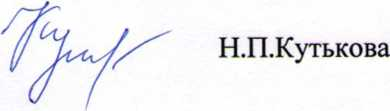 План работы со школами, имеющими  низкие образовательные результаты (ШНРО№ п/п Наименование мероприятия Срок исполнения (месяц, год) Индикативные показатели Исполнители 1 Проведение оценки качества образования в ОО Ноябрь, Январь, Март,  Июнь  Таблица мониторинга успеваемости, Аналитическая справка (за учебный год) ДО, руководители ОО 2 Выявление ШНРО за прошедший учебный год август Рейтинг ОО. Разработка комплекса мер по повышению качества образования ДО,  руководители ОО 3 Совещание руководителей ОО ежемесячно Протоколы совещаний ДО, руководители ОО 4 Совещания заместителей руководителей ОО  ежемесячно Протоколы совещаний ДО,  руководители ОО 5 Методическое сопровождение ОО по вопросам проведения федеральных и региональных оценочных процедур (ГИА, ВПР, НИКО) Ноябрь, Январь, Март,  Июнь Протоколы заседаний ДО, руководители ОО 6 Проведения оценки качества выполненных работ по итогам федеральных и региональных оценочных процедур июнь Аналитическая справка. Рекомендации  ДО,  руководители ОО 